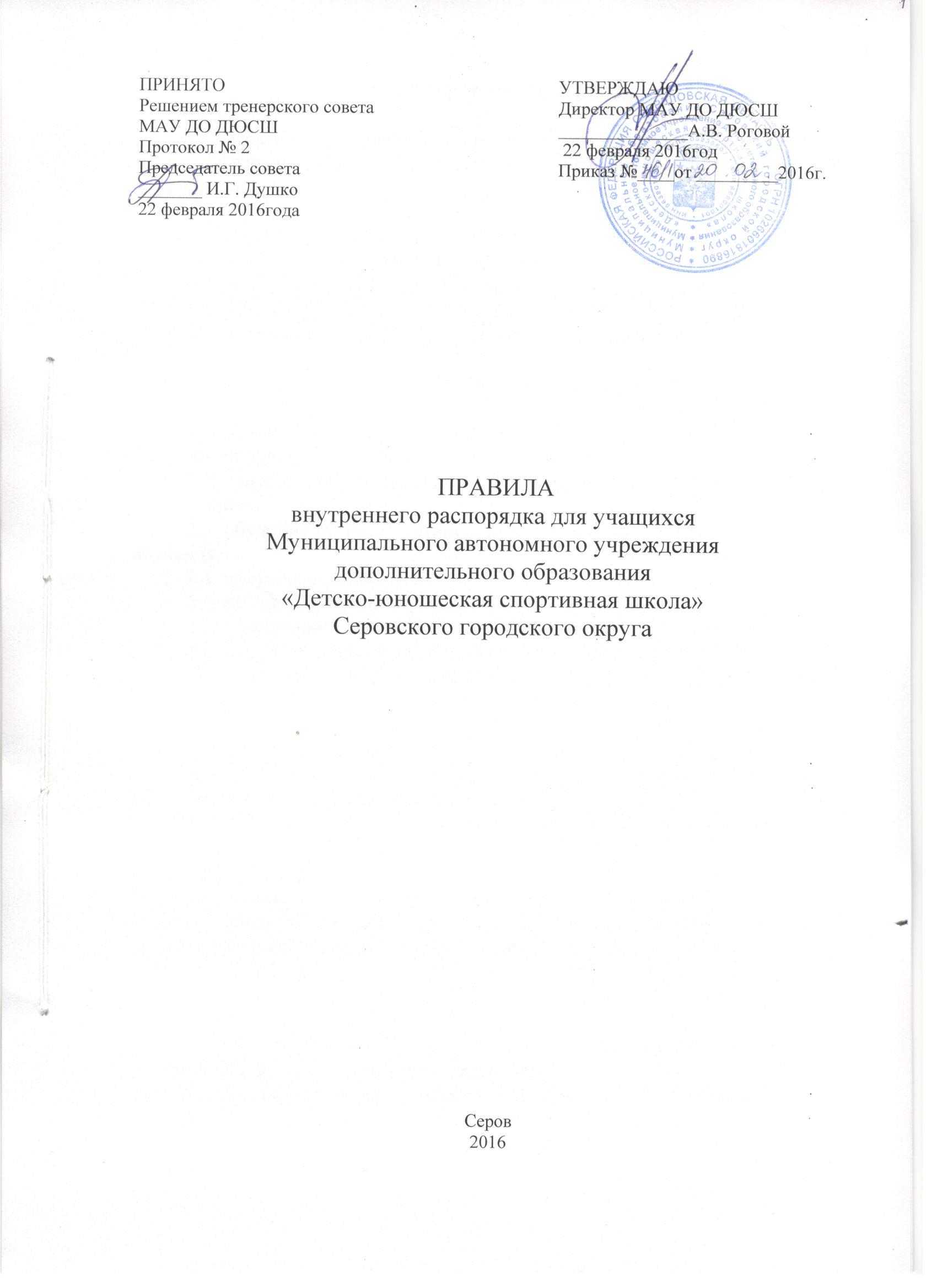 ОБЩИЕ ПОЛОЖЕНИЯ1.1. Правила внутреннего распорядка для учащихся, в дальнейшем, Правила, разработаны в соответствии с Федеральным законом  «Об образовании в Российской Федерации» №273-ФЗ от 29.12.2012 г.,   Уставом МАУ ДО ДЮСШ  Серовского городского округа.1.2.Правила устанавливают нормы поведения для учащихся в зданиях и на территории МАУ ДО ДЮСШ, их права и обязанности как участников образовательного процесса, дисциплинарную ответственность.1.3. Настоящие Правила принимаются решением тренерского совета ДЮСШ и утверждаются директором  на неопределенный срок.2. ПРАВИЛА УЧАЩИХСЯУчащимся предоставляются академические права на:2.1. получение дополнительного образования;2.2. выбор образовательного учреждения и формы получения образования;2.3. обучение по индивидуальным учебным планам и ускоренный курс обучения;2.4. получение дополнительных (платных) образовательных услуг;2.5. избирать и быть избранным в Совет школы;2.6. уважение человеческого достоинства, свободу совести и информации, свободное выражение своих взглядов и убеждений;2.7.свободное посещение мероприятий, не предусмотренных учебным планом;2.8. добровольное привлечение к труду, не предусмотренному образовательной программой;2.9. перевод в другие образовательные учреждения соответствующего вида и типа в случае закрытия Учреждения;2.10. уважение человеческого достоинства, защиту от всех форм физического и психического насилия, оскорбления личности, охрану жизни и здоровья;2.11.  каникулы – плановые перерывы при получении образования для отдыха и иных социальных целей в соответствии с законодательством об образовании и календарным учебным графиком;2.12. переход с платного обучения на бесплатное обучение в случаях и порядке, которые предусмотрены Правилами порядка, приема, перевода и отчисления учащихся МАУ ДО ДЮСШ;2.13. ознакомление с учредительными и другим документами, регламентирующими деятельность организации;2.14. обжалование актов образовательной организации в установленном законодательством РФ порядке;2.15. бесплатное пользование информационными ресурсами, учебной, научно-методической литературой;2.16. пользование всеми объектами спорта образовательной организации, предусмотренными установленными локальными актами;2.17. развитие своих способностей и интересов, участие в смотрах, конкурсах, олимпиадах, спортивно-массовых мероприятиях, в том числе в официальных спортивных соревнованиях;2.18. поощрение за  успехи,  достигнутые в учебной, спортивной, научной, творческой и другой деятельности;2.19. совмещение получения образования с учебой без ущерба для освоения образовательной программы;2.20. иные академические права, предусмотренные Федеральным законом  «Об образовании в РФ» и иными нормативными правовыми актами РФ.3. ОБЯЗАННОСТИ УЧАЩИХСЯКаждый учащийся МАУ ДО ДЮСШ обязан:3.1. выполнять Устав ДЮСШ;3.2.  добросовестно учится;          3.3. бережно относиться к имуществу ДЮСШ;          3.4. уважать честь и достоинство других учащихся и работников школы;3.5. выполнять требования работников школы,  в соответствии с  Уставом и настоящими Правилами.                       4. ЗАПРЕТЫ  Учащимся МАУ ДО ДЮСШ запрещается:4.1. пропускать занятия без уважительной причины;4.2. приносить, передавать использовать оружие, спиртные напитки, табачные изделия, токсичные и наркотические вещества;4.3. использовать любые средства и вещества, которые могут привести к взрывам, пожарам;4.4. применять любые формы насилия в образовательном учреждении;4.5. производить любые действия, влекущие опасные последствия для окружающих.                      5. ПООЩРЕНИЯ УЧАЩИХСЯ Учащиеся МАУ ДО ДЮСШ поощряются за спехи в обучении, достижения в соревнованиях, общественно-полезную деятельность на благо школы, благородные поступки.Школа имеет следующие виды поощрений:4.1. объявление благодарности;4.2.награждение почетной грамотой;4.3.право предоставления на доске Почета;4.4.награждение подарками.Поощрения применятся директором по представлению тренерского совета, тренера-преподавателя. Поощрения производятся в обстановке широкой гласности, доводятся до сведений учащихся, работников.                       6. ПРАВИЛА ПОВЕДЕНИЯ ДЛЯ УЧАЩИХСЯ  Общие правила поведения6.1. Нельзя пропускать занятия без уважительной причины6.2. Приходить на тренировку за 10-15 минут до ее начала, имея с собой все необходимое для занятий, опоздавшие могут быть не допущены к занятию.6.3. Переодеваться только в специально отведенных для этого местах. Одежду складывать аккуратно, ценные вещи оставлять дома или сдавать на хранение тренеру до начала занятия.6.4. Перед началом занятия снимать все украшения и предметы способные привести к травме: кольца, браслеты, заколки и пр.6.5. Во всех помещениях соблюдать чистоту и порядок.6.6. Воздерживаться от чрезмерного эмоционального поведения и праздных разговоров. Нельзя кричать, шуметь, употреблять непристойные выражения и жесты, толкать друг друга, применять физическую силу, бросать различные предметы и т.д.6.7. До начала занятий, в перерывах и после занятий нельзя бегать по лестницам и коридорам, открывать окна, вставать и садится на перила лестничных ограждений.6.8. Нельзя открывать двери пожарных и электрощитовых, касаться электрических проводов и ламп.6.9.В спортивный зал заходить только с разрешения тренера.6.10. По окончании занятия не задерживаться в зале, раздевалках, не забывать своих  вещей.6.11.Необходимо проявлять уважение к старшим,  товарищам и новичкам. Здороваться с тренером и всеми работниками школы.6.12. Вне школы вести себя так, чтобы не уронить свою честь и достоинство и не запятнать доброе имя спортивной школы. Правила поведения во время занятий.6.13. Помнить и неукоснительно выполнять инструкции по охране труда  и технике безопасности. Войдя в зал, строго следовать указаниям тренера.6.14. Телефон оставлять перед занятием у тренера.6.15. Внимательно слушать объяснения тренера, вопросы задавать в установленном порядке и только после окончания всех объяснений.6.16. Все упражнения выполнять  точно по заданию.6.17. В случае недомогания или травмы необходимо немедленно сообщить об этом тренеру. 6.18. Помогать тренеру в работе с новичками и отстающими.Правила личной гигиены.6.19. Крайне необходимо соблюдать правила здорового образа жизни.6.20. В день тренировки планировать свой распорядок дня так, чтобы последний прием пищи перед занятием был за 1,5- 2 часа до его начала.6.21. Посещать занятия необходимо в спортивной форме и обуви в зависимости от вида спорта и  места занятий. Вход в спортивные залы ДЮСШ только в сменной спортивной обуви.6.22. Спортивную форму  и обувь содержать в чистоте и порядке, иметь опрятный внешний вид.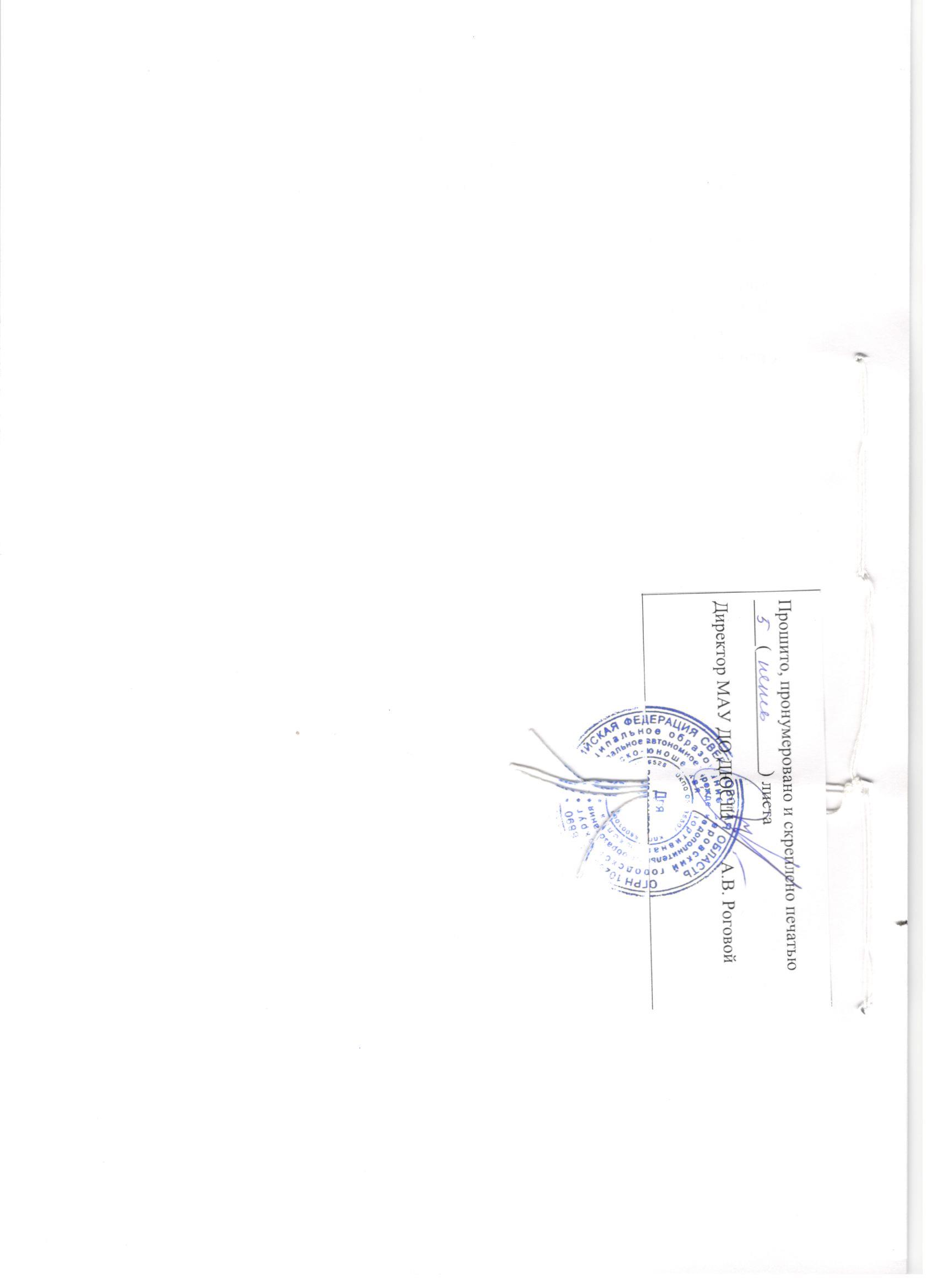 